eBOL forum – Vprašanja in odgovori1. Poslovna pravila20.12.2019 - Dopolnitve pravil pri zapisu eBOL Vprašanje-Odgovor7.12.2019 je bila dopolnjena kontrola BOLZ015, s katero se je omogočilo izdajo eBOL s koncem zadržanosti za več kot 5 dni vnaprej, če je obdobje zadržanosti pokrito z odločbami IZ ali ZK.17.12.2019 je bila dopolnjena kontrola BOLZ111, ki po novem omogoča izdajo eBOL specializantom vseh letnikov.Specializanti morajo v evidencah RIZDDZ imeti urejene podatke, iz katerih je razvidno, da so zaposleni pri izvajalcu, za katerega želijo izdati bolniški list, in sicer:za vrsto zdravstvene dejavnosti 302-Splošna in družinska medicina ter 327-Pediatrija v splošni zunajbolnišnični dejavnosti,za skupino poklica 1 - zdravnik,za poklic 1 - zdravnik/zdravnica ali 2 - zdravnik specialist/zdravnica specialistkaz vrsto podiplomskega znanja 2 - specializacija in šifre podiplomskega znanja 4 - pediatrija, 25 - šolska medicina, 26 - splošna medicina in 30 - družinska medicina ali so zaključili izobraževanje.20.12.2019 - Podlage zavarovanja, pri katerih tiskanje eBOLVprašanje-OdgovorOsebni zdravniki tudi po 1.2.2020 še nadalje natisnejo eBOL (na papir A4 formata) in ga vročijo zavarovani osebi, če je ta zavarovana po eni izmed naslednjih zavarovalnih podlag:008 - osebe, zaposlene pri tujih in mednarodnih organizacijah in ustanovah, tujih konzularnih in diplomatskih predstavništvih v RS;016 - zaposleni pri fizičnih osebah;019 - osebe, ki na območju RS samostojno opravljajo poklicno dejavnost, vendar obveznost tiskanja velja samo za verske uslužbence (gre za manjši odstotek oseb, zavarovanih po tej podlagi, zato ne priporočamo, da rešitev predvideva tiskanje za vse zavarovane osebe po tej podlagi);027 - vrhunski športniki;029 - osebe, ki so v delovnem razmerju na območju RS pri osebah, ki opravljajo poklicno dejavnost kot edini in glavni poklic - gre samo za zaposlenega pri verskem uslužbencu in vrhunskem športniku (teh zavarovanih oseb nismo zaznali - ne priporočamo, da rešitev predvideva tiskanje za vse zavarovane osebe po tej podlagi);051 – kmetje - nosilci kmečkega gospodarstva;052 - člani kmečkega gospodarstva, ki v RS opravljajo kmetijsko dejavnost kot edini ali glavni poklic in so pokojninsko/invalidsko ter zdravstveno zavarovani;064 - kmetje ter člani njihovega gospodarstva in druge osebe, ki v RS opravljajo kmetijsko dejavnost kot edini ali glavni poklic in so zdravstveno zavarovani;113, 114, 115, 119 in 120 - sočasno zaposleni, samozaposleni in družbeniki v drugih državah članicah EU.09.09.2019 - Branje podatkov brez KZZ za izdajo eBOLVprašanjeAli je za izdajo eBOL potrebno podatke zavarovane osebe in povezane osebe brati s KZZ? V ambulanti pediatra bi bilo v tem primeru potrebno menjavati KZZ zavarovane osebe in povezave osebe v čitalniku.Odgovor1. Izdaja eBOL, ko se ne navaja podatkov povezane osebeČe je zavarovana oseba prisotna v ambulanti, je branje podatkov OZZ z načinom iskanja podatkov 4 obvezno potrebno narediti s KZZ zavarovane osebe. V tem primeru dostop brez KZZ ni možen.Če se eBOL izdaja v odsotnosti zavarovane osebe, se branje podatkov OZZ z načinom iskanja podatkov 4 izvede brez KZZ, kot izjemni primer dostopa brez KZZ se navede 13 (Preverjanje zavarovanja, ko se storitev lahko opravi brez prisotnosti zavarovane osebe).2. Izdaja eBOL, ki se navaja podatke povezane osebeČe sta v ambulanti prisotni tako zavarovana oseba, kot povezana oseba, se branje osnovnih osebnih podatkov in podatkov OZZ zavarovane osebe z načinom iskanja podatkov 4 za izdajo eBOL obvezno izvede s KZZ zavarovane osebe, branje podatkov OZZ povezane osebe z načinom iskanja podatkov 3 pa se, ko je glede na navodila to branje podatkov obvezno, lahko izvede brez KZZ. V tem primeru se kot izjemni primer dostopa brez KZZ navede 27 (Preverjanje zavarovanja povezane osebe za zapis eBOL).Če je v ambulanti prisotna samo zavarovana oseba, povezana oseba pa ne, se branje podatkov zavarovane osebe in branje podatkov povezane osebe izvede na enak način, kot je navedeno v prejšnji alineji.Če se eBOL izda v odsotnosti tako zavarovane osebe, kot povezane osebe, se branje osnovnih osebnih podatkov in podatkov OZZ zavarovane osebe z načinom iskanja podatkov 4 za izdajo eBOL izvede brez KZZ zavarovane osebe, kot izjemni primer dostopa brez KZZ se navede 13 (Preverjanje zavarovanja, ko se storitev lahko opravi brez prisotnosti zavarovane osebe). Branje osnovnih osebnih podatkov in podatkov OZZ povezane osebe z načinom iskanja podatkov 3 se prav tako izvede brez KZZ. Kot izjemni primer dostopa brez KZZ se navede 27 (Preverjanje zavarovanja povezane osebe za zapis eBOL).Kot je navedeno v vsebinskem navodilu, se branje OZZ povezane osebe z načinom iskanja podatkov 3 za izdajo eBOL ne izvede, v kolikor gre za razlog zadržanosti 06-nega in povezano osebo 1-partner ali 2-otrok.30.08.2019 – Kontrola izdaje eBOL v naprej je postala zavrnitvenaVprašanjeAli bo kontrola BOLE015 (Datum konca zadržanosti je od datuma izdaje potrdila večji za več kot pet dni) tudi v produkcijskem okolju evidenčna?OdgovorRaven te kontrole je bila spremenjena v zavrnitveno. Sprememba bo objavljena v naslednji verziji tehničnega navodila.30.08.2019 – ZZZS številka povezane osebe pri spremstvu otrokaVprašanjePri razlogu zadržanosti 9-Spremstvo in vrsti povezane osebe 2-Otrok dobimo napako BOLZ067, da pri povezani osebi manjka ZZZS številka.Iz tehničnih navodil pri tej kombinaciji ni potrebno navajati ZZZS št. povezane osebe.OdgovorSpremstvo je pravica tistega, katerega nekdo spremlja, zato je tudi pri tem razlogu obravnave in vrsti povezane osebe 2-Otrok potrebno navesti ZZZS številko povezane osebe, če je starost otroka več kot 60 dni.Dopolnjeno pravilo kontrole BOLZ067 bomo objavili v naslednji verziji tehničnega navodila. Dopolnjena je druga alineja v besedilu opisa kontrole (dodan razlog zadržanosti 9).Kontrola na podatek: ZZZS številka povezane osebeZZZS številka povezane osebe mora biti obvezno navedena v naslednjih primerih:če je Vrsta povezane osebe partner (1) in je Šifra razloga zadržanosti spremstvo (9),če je Vrsta povezane osebe otrok (2), Šifra razloga zadržanosti spremstvo (9) ali usposabljanje za rehabilitacijo (10) in je starost otroka več kot 60 dni,če je Vrsta povezane osebe drugo (3).14.08.2019 – Razlog zadržanosti 12 – darovanje krviVprašanjeAli je razlog 12 - darovanje krvi veljaven za eBOL?OdgovorRazlog zadržanosti 12 - darovanje krvi ni veljaven razlog zadržanosti za eBOL.26.07.2019 – Izdaja eBOL-a za BOL, izdan pred uvedbo eBOLVprašanjeAli se lahko v on-line sistem pošlje tudi staleže, ki so bili izdani pred uvedbo eBOL?OdgovorDvojniki bolniških listov (BOL), izdanih pred uvedbo eBOL, se ne zapisujejo v on-line sistem.18.07.2019 – Datum izdaje na eBOL, ki je izdan po izdaji papirnega BOLVprašanjeZaradi nedelovanja informacijskega sistema pri izvajalcu ali on-line sistema je včeraj izvajalec zavarovancu izdal papirni BOL. Izvajalec lahko eBOL pripravi šele danes, ker tehnične težave včeraj še niso bile odpravljene. Ali mora izvajalec na eBOL kot datum izdaje eBOL navesti včerajšnji datum, ko je izdal papirni BOL ali današnji datum, ko izda eBOL? V slednjem primeru bo datum izdaje eBOL dan kasneje kot datum izdaje BOL.OdgovorIzvajalec mora na eBOL kot datum izdaje navesti dejanski datum, ko je bil izdan eBOL. To je datum, ko je zdravnik digitalno podpisal eBOL.18.07.2019 – Usklajenost datuma izdaje eBOL pri kontrolnem in rednem zapisuVprašanjeIzvajalec je včeraj v on-line sistemu izvedel kontrolni zapis. Med podatki kontrolnega zapisa je bil kot datum izdaje eBOL naveden včerajšnji datum. Redni zapis (zapis digitalno podpisanega eBOLa) pa izvajalec izvede danes. Med podatki rednega zapisa je kot datum izdaje eBOL naveden današnji datum. On-line sistem zavrne redni zapis, ker se datum izdaje eBOL na rednem zapisu ne ujema z datumom izdaje eBOL na kontrolnem zapisu. Ali moramo pri rednem zapisu vedno navesti isti datum izdaje eBOL, kot je bil naveden pri kontrolnem zapisu?OdgovorPreklican odgovor:Kot datum izdaje eBOL mora biti naveden datum, ko je zdravnik digitalno podpisal eBOL. Če je zdravnik eBOL digitalno podpisal včeraj, bo kot datum izdaje eBOL naveden včerajšnji datum. Če pa bo zdravnik digitalno podpisal eBOL šele danes, mora izvajalec ponovno narediti kontrolni zapis, v katerem kot datum izdaje eBOL navede današnji datum in zdravnik potem podpiše eBOL s številko eBOL, ki jo vrne današnji kontrolni zapis in izvajalec potem digitalno podpisan eBOL zapiše v on-line sistem.Če digitalno podpisanega eBOL zaradi tehničnih težav ne more takoj zapisati v on-line sistem, to lahko naredi v roku 7 dni.Nov odgovor:On-line sistem od meseca avgusta 2019 ne zavrača več rednega zapisa, če se datum izdaje eBOL na rednem zapisu ne ujema z datumom izdaje eBOL na kontrolnem zapisu. Kot datum izdaje eBOL mora biti naveden datum, ko je zdravnik digitalno podpisal eBOL. Če je zdravnik eBOL digitalno podpisal včeraj, bo kot datum izdaje eBOL naveden včerajšnji datum. Če pa bo zdravnik digitalno podpisal eBOL šele danes, mora izvajalec v redni zapis navesti današnji dan kot datum izdaje. Datum izdaje mora biti med datumom izvajanja kontrolnega zapisa in datumom zapisovanja rednega zapisa v On-line. Če digitalno podpisanega eBOL zaradi tehničnih težav ne more takoj zapisati v on-line sistem, to lahko naredi v roku 7 dni.17.07.2019 – Branje podatkov OZZ vrne več zapisovVprašanjeMed testnimi podatki ste pripravili zavarovanca, ki je zaposlen v Podjetju X in ima v aprilu 4 obdobja veljavnosti zavarovanja. Podjetje je isto, obdobja zavarovanja pa so zvezna in si sledijo od 17.04.2019 do 30.04.2019. Recimo, da je ta zavarovanec na bolniški od 20.04 do 30.04. V tem obdobju mi OL vrne štiri zapise za zavarovanje. Kako se bo izdal bolniški list za ta primer? Je to en bolniški list, ali so štirje, za vsako obdobje posebej?OdgovorTako, kot se že zdaj pripravljajo papirni BOL, je za obdobje od 20.4.- 30.4. potrebno izdati štiri eBol-e:20-26.4 za podlago 001000,27-27.4 za podlago 002000,28-29.4. za podlago 001000 in30-30.4. za podlago 002000.01.07.2019 – Branje osebnih podatkov in podatkov OZZ pri razlogu zadržanosti 06 – negaVprašanjeAli za nego ni potrebno več brati KZZ ali ročno brati OZZ iz OL za povezane osebe?OdgovorIz objavljenega navodila izhaja, da je potrebno vedno izvesti branje osebnih podatkov povezane osebe, razen za novorojenčke do 60 dni in kadar gre za nego zakoncev, ki imajo urejeno OZZ v drugi državi, saj teh oseb v evidenci ZZZS ni.Branje podatkov o obveznem zdravstvenem zavarovanju se pri razlogu 06 - nega ne izvaja (ker pravica ni vezana na urejeno OZZ povezane osebe).Kot izhaja iz preglednice na koncu točke 2.3.2 se izvaja branje OZZ za povezano osebo le pri razlogih 09 - spremstvo in 10 - usposabljanje za rehabilitacijo (obe pravici sta vezani na urejeno OZZ povezane osebe).2. Tehnična vprašanja30.08.2019 – Prijava digitalnih potrdil zdravnikov ni potrebnaVprašanjeAli mora zdravnik, preden začne digitalno podpisovati eBOL, registrirati svoje digitalno potrdilo na ZZZS?OdgovorNe, registracija digitalnih potrdil zdravnikov ni potrebna. Tudi, če zdravnik zamenja digitalno potrdilo ali začne podpisovati eBOL z novo profesionalno kartico, mu tega ni potrebno sporočiti na ZZZS.ZZZS bo zdravnike pisno obveščal o poteku veljavnosti digitalnih potrdil, ki jih uporabljajo za digitalno podpisovanje eBOL, 3 mesece vnaprej.28.08.2019 – Izpis številke eBOL na zelenem obrazcuVprašanjeAli je za pilotno uvedbo potrebno navesti številko eBOL, ko se podatke eBOLa izpiše na zeleni obrazecOdgovorTudi za pilotno uvedbo je potrebno na izpisu eBOL na zelenem obrazcu navesti številko eBOL.Navede se jo pod naziv listine, levo poravnano z nazivom listine, kot je razvidno na pripeti sliki.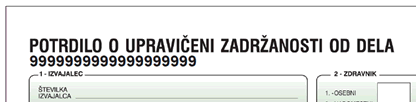 28.08.2019 – Tiskanje in vročitev papirnega BOL zavarovani osebi v prehodnem obdobjuVprašanje-OdgovorSpoštovani,želimo vas opozoriti na določbo vsebinskega navodila za eBOL, ki je objavljeno nahttp://www.zzzs.si/ZZZS/info/egradiva.nsf/o/A9BF07AC1074C765C12583DF00289BA6?OpenDocumentin ki v 9. odstavku točke 2.1. določa, da je v prehodnem obdobju potrebno zagotoviti tiskanje BOL na zelenem obrazcu. Zdravstvena aplikacija mora omogočati, da izvajalec zdravstvene dejavnosti v prehodnem obdobju natisne podatke iz eBOL na zeleni obrazec Potrdila o upravičeni zadržanosti od dela.To velja tudi za pilotne izvajalce. Ko bo zdravnik pri pilotnem izvajalcu pripravil in v on-line sistem zapisal eBOL, mora zdravstvena aplikacija omogočati, da se pri izvajalcu natisne podatke iz tega eBOL na veljavni zeleni obrazec, ker zavarovanec potrebuje ta dokument še v papirni obliki, da ga odnese svojemu delodajalcu.V zadnjem odstavku točke 1.2. vsebinskega navodila je navedeno, da je na mestu, kjer je na listini predviden lastnoročni podpis zdravnika, potrebno navesti ime in priimek podpisnika, naziv izdajatelja in serijsko številko digitalnega potrdila, uro in datum podpisa.Podatke naj se navede v enotni obliki:ime_priimek, izdajateljserijska_stevilkaTorej v prvi vrstici se najprej navede ime in priimek zdravnika ki je digitalno podpisal eBOL, nato se navede vejica in presledek ter nato naziv izdajatelja digitalnega potrdila.V drugi vrstici pa se navede serijska številka digitalnega potrdila.Te podatke se vzame iz eBOL iz XML elementa Signature.Podatek ime_priimek se vzame iz XML elementa X509SubjectName in sicer besedilo za "CN=" in pred ",", s tem, da se morebitne cifre v tem stringu izločijo. Če zdravstveni delavec podpisuje eBOL s PK, je v X509SubjectName za imenom in priimkom navedena še ZZZS številka in številka izvoda PK, ki jih z izločanjem cifer odstranimo.translate( substring-before( substring-after( ONL/VhodniPodatki/VsebinskiPodatki/Telo/Zapisovanje/ZadrzanostOdDela/onlC:PotrdiloOZadrzanostiOdDela/Podatki/ds:Signature/ds:KeyInfo/ds:X509Data/ds:X509SubjectName , 'CN='), ','), '0123456789','')Podatek izdajatelj se vzame iz XML elementa X509IssuerName in sicer besedilo za "O=" in pred ","substring-before( substring-after( ONL/VhodniPodatki/VsebinskiPodatki/Telo/Zapisovanje/ZadrzanostOdDela/onlC:PotrdiloOZadrzanostiOdDela/Podatki/ds:Signature/ds:KeyInfo/ds:X509Data/ds:X509IssuerSerial/ds:X509IssuerName, 'O='), ',' )Podatek serijska_stevilka se vzame iz XML elementa X509SerialNumber.Testni primer:Če je vsebina navedenih XML elementov naslednja:<X509IssuerName>O=postaca, C=SI</X509IssuerName><X509SerialNumber>17291768597937073377446570444</X509SerialNumber><X509SubjectName>CN=KZZ 05 TESTNA, OU=person, O=POSTACA, C=SI</X509SubjectName>se na zeleni obrazec na mesto, ki je predvideno za lastnoročni podpis zdravnika, navedeKZZ 05 TESTNA, postaca17291768597937073377446570444Vsebinsko navodilo določa, da naj se navede tudi uro in datum podpisa. Teh dveh podatkov ni na voljo med podatki na eBOL. Če so prisotni v informacijskem sistemu izvajalca, naj se jih navede v drugi vrstici, za serijsko številko digitalnega potrdila tako, da se za serijsko številko doda vejica in presledek in nato napiše uro in nato presledek in nato datum in sicer v obliki UU:MM DD.MM.LLLL, kjer UU=ura, MM=minuta, DD=dan, MM=mesec in LLLL=leto.13.08.2019 – Kontrola naziva izvajalcaVprašanjePri zapisu podatkov eBOL dobim zavrnitveno napako BOLZ022 - Naziv izvajalca se ne ujema z nazivom v RIZDDZ. Na primer izvajalec z ZZZS številko 199049 ima v BPI šifrantu naziv »ZD CERKNICA«, kljub temu dobim zavrnitveno napako. Če za istega izvajalca uporabim naziv iz vašega testnega XML-ja (»ZDRAVSTVENI DOM DR. BOŽIDARJA LAVRIČA - CERKNICA«), napake ne dobim. Ali BPI šifrant ni ustrezen? Kje dobim ustrezen šifrant?OdgovorMed podatki eBOL je potrebno navesti polni naziv izvajalca, ker kratkega naziva nekateri izvajalci nimajo. Polni naziv izvajalca je v XML datoteki, v kateri so dnevno objavljeni podatki RIZDDZ, naveden v polju NazivOrganizacijskeEnote. Navodilo za elektronski prevzem podatkov o izvajalcih je dostopno nahttps://www.nijz.si/sites/www.nijz.si/files/uploaded/podatki/podatkovne_zbirke_raziskave/bpi/navodilozaprevzemrizddzv1.2.pdf12.08.2019 – Priprava vizualizacije eBOLVprašanjeOpazil sem, da se je z novimi tehničnimi navodili spremenila tudi xsl tranformacija. Namesto v HTML se sedaj transformira v XSL-FO. Ali so kakšna navodila kako to prikazati ali je to prepuščeno programskih hišam (transformiramo v pdf ali html)?OdgovorZa spremembo načina transformacije smo se odločili, ker želimo zagotoviti kar se da enoten izgled vizualizacije eBOL tako, da ima zdravnik v različnih aplikacijah na enak način prikazan ta dokument in da ga v enaki obliki vidijo tudi zavarovanci na ZZZS-jevem portalu in delodajalci v sistemu e-VEM.PDF se veliko bolj enotno prikazuje v različnih okoljih, kot HTML.Naša objavljena XSL transformacija pretvori eBOL, ki je izvorno v obliki XML, v obliko XSL-FO. To datoteko je nato mogoče z uporabo ustrezne knjižnice pretvoriti v PDF. V javi se za ta namen uporablja knjižnica Apahce FOP. Upamo, da boste tako transformacijo uspeli narediti tudi v orodju, ki ga uporabljate pri vas.V primeru tehničnih težav pri uporabi transformacije v XSL-FO naj se uporabi transformacija v HTML. Transformacijska datoteka za transformacijo v HTML je priložena tukaj: